Taneszközlista  –  1.b osztály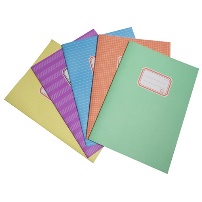 Minden füzet A/5-ös méretű legyen (kivéve üzenő: A/4):Üzenő:		A/4-es, vonalas (nem spirál)Olvasás:		1 db elsős vonalazású (14-32-es számú) mesefüzet: egyik oldala vonalas, másik sima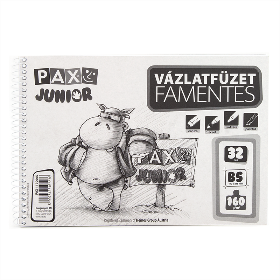 Környezet:		1 db sima (20-32-es számú) füzet			Vázlatfüzet B/5-ös  Írás:			2 db elsős vonalazású (14-32-es számú) írásfüzetAngol/ Német:	1 db sima (20-32-es számú) füzet 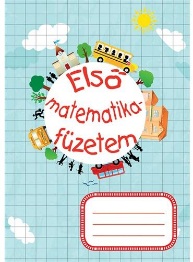 Etika:			1 db sima (20-32-es számú) füzetMatematika: 	1 db Első matematikafüzetem (nagyobb rácsos) 2 db négyzethálós (27-32-es számú) füzet						3 dobókocka Ének: 			1 db hangjegyfüzet (36-16-os számú)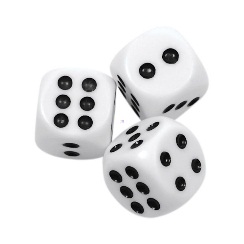 Tolltartó:	3 db HB-s grafitceruza (ajánlott: MILAN háromszög fogású)	2 db 2B-s grafitceruza (ajánlott: MILAN háromszög fogású)	Színes ceruza 12 db-os (ajánlott: MILAN háromszög fogású)	2 db Piros-kék ceruza (ajánlott: MILAN Maxi háromszög fogású)	Radír  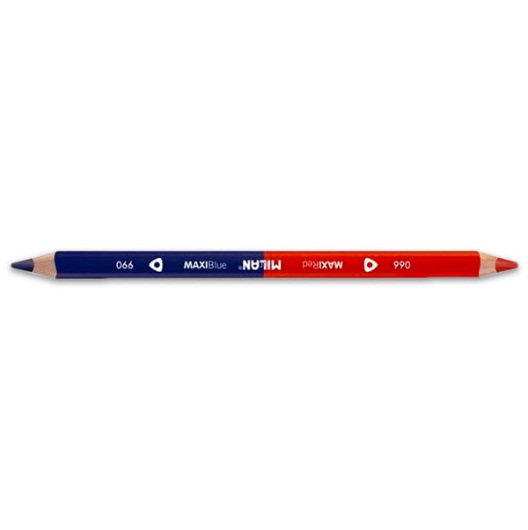 1 db 15 cm-es vonalzó, ami belefér a tolltartóba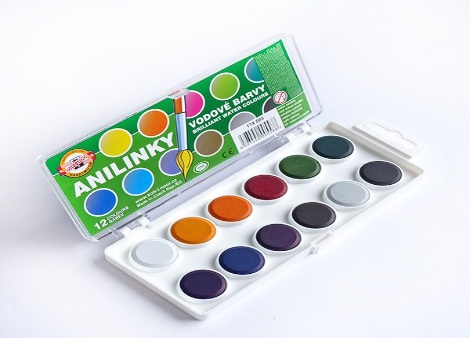 Rajz, technika:	20 db A/4-es félfamentes rajzlap	30 db A/4-es famentes rajzlap 	20 db A/3-as famentes rajzlap	2 csomag írólap	Vízfesték 12 db-os (ajánlott: KOH-I-NOR Anilines)	Zsírkréta 12 db-os (ajánlott: MILAN háromszög fogású)	Tempera 12 db-os	+1 tubus fehér tempera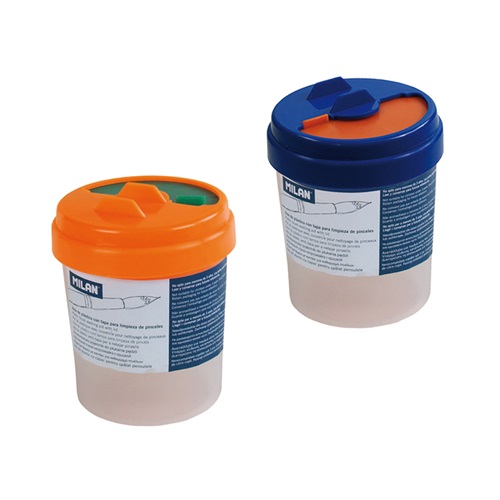 	Ecset: 4-es, 6-os, 10-es, 14-es	Ecsettál (ajánlott: MILAN Glass)  	Színes fotókarton A/3-as (ajánlott: CANSON)	1 csomag Origami papír 10 lapos 20x20 cm-es	1 tekercs krepp-papír (a színe mindegy)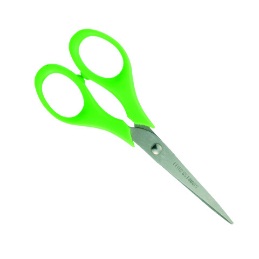 	1 doboz Nebuló natúr gyurma 200g-os	Olló ICO Sünis hegyes	2 db 11 g-os Pritt Stift ragasztó     	1 db kis tubus piros Technocol rapid	1 csomag (ha lehet, erős színű) színes papír A/4-es10 db hurkapálca  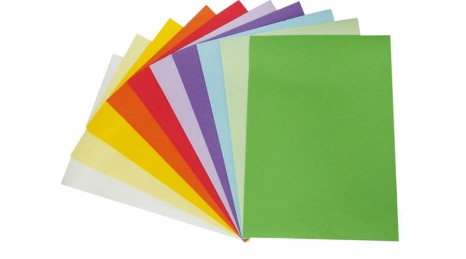 10 db boríték1 db gumis mappa A/4-es fehér1 db gumis mappa A/4-es színesTestnevelés: 	Fodros-póló, vagy fehér póló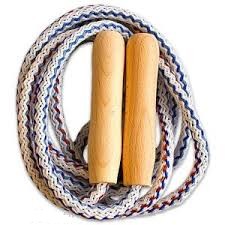 			sötétkék tornanadrág			tépőzáras tornacipő (nem a benti és nem szandál) 			fehér zokni 			Ugrálókötél (a gyerek magasságának megfelelő)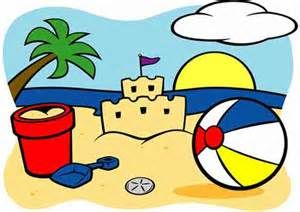 Vidám nyarat kívánok mindenkinek!                 Viki néni 